Buona domenica - Buona fine 2019 - Buon principio 2020Parrocchia S. ZENO MAGGIORE -  Piazza S. Zeno, 2 – 37123 VeronaTel. 045 8006120 -  E-mail: parrocchiasanzenomaggiore@gmail.comPortale web - www.parrocchiasanzeno.it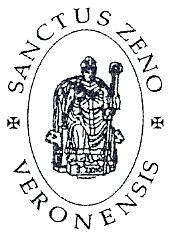 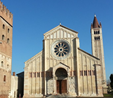 Santa Famiglia – A	29 Dicembre 2019	Anno XI – n. 5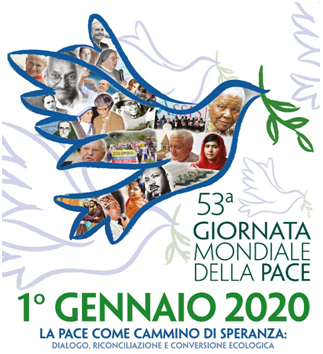 "La Pace come cammino di speranza: dialogo, riconciliazione e conversione ecologica" è il tema del Messaggio di papa Francesco per la 53a Giornata Mondiale della Pace del 1° gennaio 2020. La speranza ci mette in cammino sulla via del la pace mentre la sfiducia e la paura aumentano “la fragilità dei rapporti e il rischio di violenza”.  Da qui il richiamo del Papa ad essere artigiani di pace, aperti al dialogo senza esclusioni né manipolazioni, camminando anche verso una conversione ecologica che è un "nuovo sguardo sulla vita".  Agenda settimanaleSettimana 29 dic. – 5 gennaioIntenzioni delle MesseAgenda settimanaleSettimana 29 dic. – 5 gennaioIntenzioni delle MesseDomenica 29Santa Famigliaore   8.00 – Intenzione offerenteore 10.00 – Intenzione offerenteore 11.15 – Pro POPULOGiovedì 2Ss. Basilio M. e Gregorio Naz.ore   8.00 – ANGELOLunedì 30S. Giocondoore   8.00 – Intenzione offerenteVenerdì 3Nome di Gesùore   8.00 – Intenzione offerenteore 18.30 –   REMIGIO e CATERINAMartedì 31S. Silvestroore   8.00 – Intenzione offerenteore 18.30 –   Vivi defunti comunitàSabato 4S. Angela da Folignoore   8.00 – Intenzione offerenteore 18.30 –   BENVENUTOMercoledì 1Maria Ss.ma Madre di Dioore   8.00 – Intenzione offerenteore 10.00 – Pro Omissisore 11.15 – ALDO ann.Domenica 5II Domenica dopo Nataleore   8.00 – Intenzione offerenteore 10.00 – Parenti defuntiore 11.15 – Pro POPULORITI DI INTRODUZIONECanto d’ingresso: GLORIA IN EXCELSISA Betlemme di Giudea una gran luce si levò:nella notte, sui pastori, scese l'annuncio e si cantò.Rit. Gloria in excelsis Deo! (2v.)     Cristo nasce sulla paglia, figlio del Padre, Dio-con-noi.Verbo eterno, Re di pace, pone la tenda in mezzo ai suoi.   LITURGIA DELLA PAROLAPrima  LETTURA      Sir 3,3-7.14-17aDal libro di SiracideIl Signore ha glorificato il padre al di sopra dei figli e ha stabilito il diritto della madre sulla prole. Chi onora il padre espìa i pecca-ti e li eviterà e la sua preghiera quotidiana sarà esaudita. Chi onora sua madre è come chi accumula tesori. Chi onora il padre avrà gioia dai propri figli e sarà esaudito nel giorno della sua preghiera. Chi glorifica il padre vivrà a lungo, chi obbedisce al Signore  darà consolazione alla madre.Figlio, soccorri tuo padre nella vecchiaia,
non contristarlo durante la sua vita.Sii indulgente, anche se perde il senno,
e non disprezzarlo, mentre tu sei nel pieno vigore. L’opera buona verso il padre non sarà dimenticata, otterrà il perdono dei peccati, rinnoverà la tua casa.Parola di DioSalmo Responsoriale    Sal 127Beato chi teme il Signore e cammina nelle sue vie.Beato chi teme il Signore
e cammina nelle sue vie.
Della fatica delle tue mani ti nutrirai,
sarai felice e avrai ogni bene.La tua sposa come vite feconda
nell’intimità della tua casa;
i tuoi figli come virgulti d’ulivo
intorno alla tua mensa.Ecco com’è benedetto
l’uomo che teme il Signore.
Ti benedica il Signore da Sion.
Possa tu vedere il bene di Gerusalemme 
tutti i giorni della tua vita! Seconda letturA         Col 3,12-21Dalla lettera di san Paolo ai Colossesi Fratelli, scelti da Dio, santi e amati, rivesti-tevi di sentimenti di tenerezza, di bontà, di umiltà, di mansuetudine, di magnanimità, sopportandovi a vicenda e perdonandovi gli uni gli altri, se qualcuno avesse di che lamentarsi nei riguardi di un altro. Come il Signore vi ha perdonato, così fate anche voi. Ma sopra tutte queste cose ri-vestitevi della carità, che le unisce in modo perfetto. E la pace di Cristo regni nei vostri cuori, perché ad essa siete stati chiamati in un solo corpo. E rendete grazie! La parola di Cristo abiti tra voi nella sua ricchezza. Con ogni sapienza istruitevi e ammonitevi a vicenda con salmi, inni e canti ispirati, con gratitudine, cantando a Dio nei vostri cuori. E qualunque cosa facciate, in parole e in opere, tutto avvenga nel nome del Signore Gesù, rendendo per mezzo di lui grazie a Dio Padre. Voi, mogli, state sottomesse ai mariti, co-me conviene nel Signore. Voi, mariti, amate le vostre mogli e non trattatele con durezza. Voi, figli, obbedite ai genitori in tutto; ciò è gradito al Signore.                                   Voi, padri, non esasperate i vostri figli, perché non si scoraggino.   Parola di DioCanto al Vangelo        Col 3,15.16Alleluia, alleluia.La pace di Cristo regni nei vostri cuori;
la parola di Cristo abiti tra voi nella sua ricchezza.   Alleluia.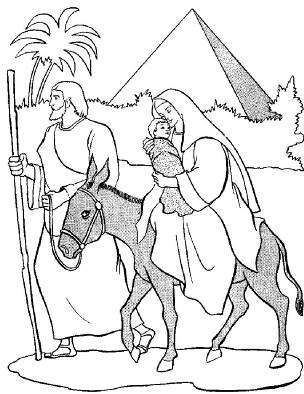  Vangelo          Mt 2,13-15.19-23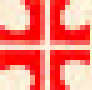 Dal vangelo secondo MatteoI Magi erano appena partiti, quando un angelo del Signore apparve in sogno a Giu-seppe e gli disse: «Àlzati, prendi con te il bambino e sua madre, fuggi in Egitto e re-sta là finché non ti avvertirò: Erode infatti vuole cercare il bambino per ucciderlo».
Egli si alzò, nella notte, prese il bambino e sua madre e si rifugiò in Egitto, dove rima-se fino alla morte di Erode, perché si com-pisse ciò che era stato detto dal Signore per mezzo del profeta: «Dall’Egitto ho chia-mato mio figlio». Morto Erode, ecco, un angelo del Signore apparve in sogno a Giuseppe in Egitto e gli disse: «Àlzati, prendi con te il bambino e sua madre e va’ nella terra d’Israele; sono morti infatti quelli che cercavano di uccide-re il bambino». Egli si alzò, prese il bambino e sua madre ed entrò nella terra d’Israele. Ma, quando venne a sapere che nella Giudea regnava Archelao al posto di suo padre Erode, ebbe paura di andarvi.                                                        Avvertito poi in sogno, si ritirò nella regione della Galilea e andò ad abitare in una città chiamata Nàzaret, perché si compisse ciò che era stato detto per mezzo dei profeti: «Sarà chiamato Nazareno».Parola del SignoreLITURGIA EUCARISTICACanto offertorio: ASTRO DEL CIEL   206RITI DI COMUNIONEComunione: DI QUALE IMMENSO AMORE Di quale immenso amore Iddio ci ha amati,da darci il Figlio suo a far di noi suoi figli.Godiamo ed esultiamo, per noiCristo è nato, andiamo al Redentor.Il re dell’universo in un presepe nasce:colui che regna in cielo vagisce in una grotta.Godiamo ed esultiamo, per noiCristo è nato, andiamo al Redentor.I vigili pastori dall’Angelo avvertitiaccorrono al presepe, adorano il Bambino.Godiamo ed esultiamo, per noiCristo è nato, andiamo al Redentor.    Canto finale: TU SCENDI DALLE STELLE  Tu scendi dalle stelle, o re del cielo evieni in una grotta al freddo, al gelo.O Bambino mio divino, io ti vedo qui a tremar: o Dio beato! Ah, quanto ti costò l’avermi amato! A te, che sei del mondo il Creatore,non sono panni e fuoco, o mio Signore;caro eletto Pargoletto, quanto piùquesta povertà più mi innamora,giacché ti fece amor povero ancora.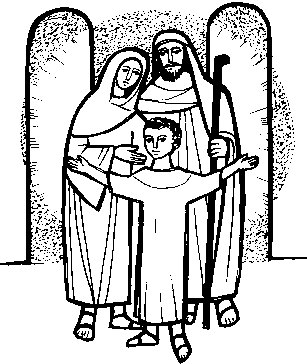 